Publicado en  el 09/09/2015 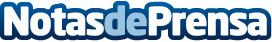  García Tejerina: España es el país de la Unión Europea que más medidas ha implementado en beneficio del sector lácteo Datos de contacto:Nota de prensa publicada en: https://www.notasdeprensa.es/garcia-tejerina-espana-es-el-pais-de-la-union_1 Categorias: Industria Alimentaria http://www.notasdeprensa.es